													Jantho, Juni 2022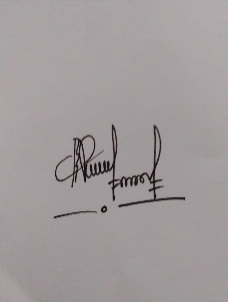 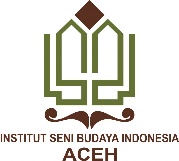 INSTITUT SENI BUDAYA INDONESIA ACEHJURUSAN KRIYA SENIPROGRAM STUDI SENI RUPA DAN DESAININSTITUT SENI BUDAYA INDONESIA ACEHJURUSAN KRIYA SENIPROGRAM STUDI SENI RUPA DAN DESAININSTITUT SENI BUDAYA INDONESIA ACEHJURUSAN KRIYA SENIPROGRAM STUDI SENI RUPA DAN DESAININSTITUT SENI BUDAYA INDONESIA ACEHJURUSAN KRIYA SENIPROGRAM STUDI SENI RUPA DAN DESAININSTITUT SENI BUDAYA INDONESIA ACEHJURUSAN KRIYA SENIPROGRAM STUDI SENI RUPA DAN DESAININSTITUT SENI BUDAYA INDONESIA ACEHJURUSAN KRIYA SENIPROGRAM STUDI SENI RUPA DAN DESAININSTITUT SENI BUDAYA INDONESIA ACEHJURUSAN KRIYA SENIPROGRAM STUDI SENI RUPA DAN DESAINRENCANA PEMBELAJARAN SEMESTER (RPS)RENCANA PEMBELAJARAN SEMESTER (RPS)RENCANA PEMBELAJARAN SEMESTER (RPS)RENCANA PEMBELAJARAN SEMESTER (RPS)RENCANA PEMBELAJARAN SEMESTER (RPS)RENCANA PEMBELAJARAN SEMESTER (RPS)RENCANA PEMBELAJARAN SEMESTER (RPS)Nama Mata KuliahNama Mata KuliahNama Mata KuliahKode Mata KuliahKode Mata KuliahBobot (sks)SemesterTanggal PenyusunanPengantar filsafat seni Pengantar filsafat seni Pengantar filsafat seni ISB 101ISB 1012IJuni 2022Otorisasi/PengesahanOtorisasi/PengesahanOtorisasi/PengesahanNama Koordinator Pengembang RPSKoordinator Bidang Keahlian Koordinator Bidang Keahlian Ka PRODIKa PRODIOtorisasi/PengesahanOtorisasi/PengesahanOtorisasi/PengesahanSartika Br Sembiring, S.Pd., M.SnSartika Br Sembiring, S.Pd.,M.SnSartika Br Sembiring, S.Pd.,M.Sn           Fauzianna Izzati, M.Sn           Fauzianna Izzati, M.SnCapaian Pembelajaran (CP)CPL-PRODI (Capaian Pembelajaran Lulusan Program Studi) Yang Dibebankan Pada Mata KuliahCPL-PRODI (Capaian Pembelajaran Lulusan Program Studi) Yang Dibebankan Pada Mata KuliahCPL-PRODI (Capaian Pembelajaran Lulusan Program Studi) Yang Dibebankan Pada Mata KuliahCPL-PRODI (Capaian Pembelajaran Lulusan Program Studi) Yang Dibebankan Pada Mata KuliahCPL-PRODI (Capaian Pembelajaran Lulusan Program Studi) Yang Dibebankan Pada Mata KuliahCPL-PRODI (Capaian Pembelajaran Lulusan Program Studi) Yang Dibebankan Pada Mata KuliahCPL-PRODI (Capaian Pembelajaran Lulusan Program Studi) Yang Dibebankan Pada Mata KuliahCapaian Pembelajaran (CP)KU 18  KU 20  KU 22KK 12Mampu melakukan penelitian sesuai kaidah-kaidah ilmiah, mengungkap makna, simbol dan filosofis dalam karya kriyaMampu menganalisis dan mengungkap nilai-nilai estetika dalam karya kriyaMampu memahami konsep seni, menanggapi sebuah karya seni sebagai bentuk ungkapan yang unik. Kebenaran tentang segala sesuatu yang berkaitan dengan estetikaMampu menciptakan karya seni kriya berdasarkan konsep secara sistematisMampu melakukan penelitian sesuai kaidah-kaidah ilmiah, mengungkap makna, simbol dan filosofis dalam karya kriyaMampu menganalisis dan mengungkap nilai-nilai estetika dalam karya kriyaMampu memahami konsep seni, menanggapi sebuah karya seni sebagai bentuk ungkapan yang unik. Kebenaran tentang segala sesuatu yang berkaitan dengan estetikaMampu menciptakan karya seni kriya berdasarkan konsep secara sistematisMampu melakukan penelitian sesuai kaidah-kaidah ilmiah, mengungkap makna, simbol dan filosofis dalam karya kriyaMampu menganalisis dan mengungkap nilai-nilai estetika dalam karya kriyaMampu memahami konsep seni, menanggapi sebuah karya seni sebagai bentuk ungkapan yang unik. Kebenaran tentang segala sesuatu yang berkaitan dengan estetikaMampu menciptakan karya seni kriya berdasarkan konsep secara sistematisMampu melakukan penelitian sesuai kaidah-kaidah ilmiah, mengungkap makna, simbol dan filosofis dalam karya kriyaMampu menganalisis dan mengungkap nilai-nilai estetika dalam karya kriyaMampu memahami konsep seni, menanggapi sebuah karya seni sebagai bentuk ungkapan yang unik. Kebenaran tentang segala sesuatu yang berkaitan dengan estetikaMampu menciptakan karya seni kriya berdasarkan konsep secara sistematisMampu melakukan penelitian sesuai kaidah-kaidah ilmiah, mengungkap makna, simbol dan filosofis dalam karya kriyaMampu menganalisis dan mengungkap nilai-nilai estetika dalam karya kriyaMampu memahami konsep seni, menanggapi sebuah karya seni sebagai bentuk ungkapan yang unik. Kebenaran tentang segala sesuatu yang berkaitan dengan estetikaMampu menciptakan karya seni kriya berdasarkan konsep secara sistematisMampu melakukan penelitian sesuai kaidah-kaidah ilmiah, mengungkap makna, simbol dan filosofis dalam karya kriyaMampu menganalisis dan mengungkap nilai-nilai estetika dalam karya kriyaMampu memahami konsep seni, menanggapi sebuah karya seni sebagai bentuk ungkapan yang unik. Kebenaran tentang segala sesuatu yang berkaitan dengan estetikaMampu menciptakan karya seni kriya berdasarkan konsep secara sistematisCapaian Pembelajaran (CP)CPMK (Capaian Pembelajaran Mata Kuliah)CPMK (Capaian Pembelajaran Mata Kuliah)CPMK (Capaian Pembelajaran Mata Kuliah)CPMK (Capaian Pembelajaran Mata Kuliah)CPMK (Capaian Pembelajaran Mata Kuliah)CPMK (Capaian Pembelajaran Mata Kuliah)CPMK (Capaian Pembelajaran Mata Kuliah)Capaian Pembelajaran (CP)M12Mampu menguasai pengetahuan penciptaan karya seni berdasarkan konsep sistematisMampu menguasai pengetahuan penciptaan karya seni berdasarkan konsep sistematisMampu menguasai pengetahuan penciptaan karya seni berdasarkan konsep sistematisMampu menguasai pengetahuan penciptaan karya seni berdasarkan konsep sistematisMampu menguasai pengetahuan penciptaan karya seni berdasarkan konsep sistematisMampu menguasai pengetahuan penciptaan karya seni berdasarkan konsep sistematisDiskripsi Singkat MKMemahami konsep seni, menanggapi sebuah karya seni sebagai bentuk ungkapan yang unik dengan menyikapkan kebenaran tentang segala sesuatu yang berkaitan dengan estetika.Memahami konsep seni, menanggapi sebuah karya seni sebagai bentuk ungkapan yang unik dengan menyikapkan kebenaran tentang segala sesuatu yang berkaitan dengan estetika.Memahami konsep seni, menanggapi sebuah karya seni sebagai bentuk ungkapan yang unik dengan menyikapkan kebenaran tentang segala sesuatu yang berkaitan dengan estetika.Memahami konsep seni, menanggapi sebuah karya seni sebagai bentuk ungkapan yang unik dengan menyikapkan kebenaran tentang segala sesuatu yang berkaitan dengan estetika.Memahami konsep seni, menanggapi sebuah karya seni sebagai bentuk ungkapan yang unik dengan menyikapkan kebenaran tentang segala sesuatu yang berkaitan dengan estetika.Memahami konsep seni, menanggapi sebuah karya seni sebagai bentuk ungkapan yang unik dengan menyikapkan kebenaran tentang segala sesuatu yang berkaitan dengan estetika.Memahami konsep seni, menanggapi sebuah karya seni sebagai bentuk ungkapan yang unik dengan menyikapkan kebenaran tentang segala sesuatu yang berkaitan dengan estetika.Bahan Kajian / Materi PembelajaranMahasiswa mampu memahami konsep dasar seni dan estetika (asal-usul, arti,fungsi,pendekatan, ruang lingkup).Mahasiswa mampu  memahami kedudukan filsafat dan seniMahasiswa mampu memahami keterkaitan filsafat dengan estetikaMahasiswa mampu memahami konsep dasar seni dan estetika (asal-usul, arti,fungsi,pendekatan, ruang lingkup).Mahasiswa mampu  memahami kedudukan filsafat dan seniMahasiswa mampu memahami keterkaitan filsafat dengan estetikaMahasiswa mampu memahami konsep dasar seni dan estetika (asal-usul, arti,fungsi,pendekatan, ruang lingkup).Mahasiswa mampu  memahami kedudukan filsafat dan seniMahasiswa mampu memahami keterkaitan filsafat dengan estetikaMahasiswa mampu memahami konsep dasar seni dan estetika (asal-usul, arti,fungsi,pendekatan, ruang lingkup).Mahasiswa mampu  memahami kedudukan filsafat dan seniMahasiswa mampu memahami keterkaitan filsafat dengan estetikaMahasiswa mampu memahami konsep dasar seni dan estetika (asal-usul, arti,fungsi,pendekatan, ruang lingkup).Mahasiswa mampu  memahami kedudukan filsafat dan seniMahasiswa mampu memahami keterkaitan filsafat dengan estetikaMahasiswa mampu memahami konsep dasar seni dan estetika (asal-usul, arti,fungsi,pendekatan, ruang lingkup).Mahasiswa mampu  memahami kedudukan filsafat dan seniMahasiswa mampu memahami keterkaitan filsafat dengan estetikaMahasiswa mampu memahami konsep dasar seni dan estetika (asal-usul, arti,fungsi,pendekatan, ruang lingkup).Mahasiswa mampu  memahami kedudukan filsafat dan seniMahasiswa mampu memahami keterkaitan filsafat dengan estetikaDaftar ReferensiUtama:Utama:Jacob Sumardjo, Filsafat Seni.ITB, Bandung : 2000Jacob Sumardjo, Filsafat Seni.ITB, Bandung : 2000Jacob Sumardjo, Filsafat Seni.ITB, Bandung : 2000Jacob Sumardjo, Filsafat Seni.ITB, Bandung : 2000Jacob Sumardjo, Filsafat Seni.ITB, Bandung : 2000Daftar ReferensiDaftar ReferensiPendukung:Pendukung:Estetika,Filsafat Keindahan, Mudji Sutrisno dan Christ W.Gustami, SP. 2000. Butir-butir Mutiara Estetika TimurEstetika,Filsafat Keindahan, Mudji Sutrisno dan Christ W.Gustami, SP. 2000. Butir-butir Mutiara Estetika TimurEstetika,Filsafat Keindahan, Mudji Sutrisno dan Christ W.Gustami, SP. 2000. Butir-butir Mutiara Estetika TimurEstetika,Filsafat Keindahan, Mudji Sutrisno dan Christ W.Gustami, SP. 2000. Butir-butir Mutiara Estetika TimurEstetika,Filsafat Keindahan, Mudji Sutrisno dan Christ W.Gustami, SP. 2000. Butir-butir Mutiara Estetika TimurDaftar ReferensiNama DosenPengampuSartika Br Sembiring, S.Pd., M.SnSartika Br Sembiring, S.Pd., M.SnSartika Br Sembiring, S.Pd., M.SnSartika Br Sembiring, S.Pd., M.SnSartika Br Sembiring, S.Pd., M.SnSartika Br Sembiring, S.Pd., M.SnSartika Br Sembiring, S.Pd., M.SnKriteria PenilaiaanItem Penilaian; Absen 5 %, Kuis 5 %, Praktek 25 %, UTS 30%, UAS 35%Item Penilaian; Absen 5 %, Kuis 5 %, Praktek 25 %, UTS 30%, UAS 35%Item Penilaian; Absen 5 %, Kuis 5 %, Praktek 25 %, UTS 30%, UAS 35%Item Penilaian; Absen 5 %, Kuis 5 %, Praktek 25 %, UTS 30%, UAS 35%Item Penilaian; Absen 5 %, Kuis 5 %, Praktek 25 %, UTS 30%, UAS 35%Item Penilaian; Absen 5 %, Kuis 5 %, Praktek 25 %, UTS 30%, UAS 35%Item Penilaian; Absen 5 %, Kuis 5 %, Praktek 25 %, UTS 30%, UAS 35%Minggu Ke-Sub-CPMK(Kemampuan akhir yg direncanakan)Bahan Kajian (Materi Pembelajaran)Bentuk dan Metode Pembelajaran [Media & Sumber Belajar]Estimasi WaktuPengalaman Belajar MahasiswaPenilaianPenilaianPenilaianMinggu Ke-Sub-CPMK(Kemampuan akhir yg direncanakan)Bahan Kajian (Materi Pembelajaran)Bentuk dan Metode Pembelajaran [Media & Sumber Belajar]Estimasi WaktuPengalaman Belajar MahasiswaKriteria & BentukIndikatorBobot (%)(1)(2)(3)(4)(5)(6)(7)(8)(9)1-2Kontrak perkuliahanKontrak perkuliahanPengantar umum tentang ruang lingkup Filsafat SeniModel :Luring  (tatap muka)Bentuk pembelajaran Kuliah Metode :
Ceramah danSmall group discussion (SGD)Pendekatan : Interaktif 
Media : Buku, Jurnal, VideoTM 2 x 50 menitMengenali secara umum tentang filsafat seni Pemahaman Kemampuan mahasiswa dalam memahami.3Mahasiswa mengetahui dan memahami materi Filsafat seni dan lembaga kebenaran Definisi  FilsafatKedudukan agama, seni filsafat dan ilmu Luring  (tatap muka)Bentuk pembelajaran Kuliah Metode :
Ceramah danSmall group discussion (SGD)Pendekatan : Interaktif 
Media : Buku, Jurnal, Video50 menitMengkaji ciri-ciri filsafat,  agama dan ilmu pengetahuanMelaksanakan tes kuis melaluiaplikasi quizizzPemahaman Tes TertulisTes OnlineKemampuan mahasiswa dalam memahami. ketepatan menyelesaikan soal- soal;sikap : disiplin4Mahasiswa mampu dan memahami materi filsafat seni dan estetika Hubungan seni dengan keindahan Luring  (tatap muka)Bentuk pembelajaran Kuliah Metode :
Ceramah danSmall group discussion (SGD)Pendekatan : Interaktif 
Media : Buku, Jurnal, Video50 menitMemahami hubungan filsafat dengan estetikaMelaksanakan tes kuis melaluiaplikasi               quizizzPemahaman Tes TertulisTes OnlineKemampuan mahasiswa dalam memahami. ketepatan menyelesaikan soal- soal;sikap : kritis5Mahasiswa mampu dan  memahami materi tentang Apa itu Seni ?Analisi SeiBatasan SeniSeni Menurut Filsuf SeniLuring  (tatap muka)Bentuk pembelajaran Kuliah Metode :
Ceramah danSmall group discussion (SGD)Pendekatan : Interaktif 
Media : Buku, Jurnal, Video50 menitMenganalisis batasan seni dalam pandangan para FilsufMelaksanakan tes kuis melaluiaplikasi  quizizzPemahaman Tes TertulisTes OnlineKemampuan mahasiswa dalam memahami. ketepatan menyelesaikan soal- soal;sikap : kritis6Mahasiswa mampu dan  memahami materi seni sebagai ekspresi serta mampu mengaplikasikan dengan media seperti kain dan kertasRepresentasi seniMemahami Kreativitas seniLuring  (tatap muka)Bentuk pembelajaran Kuliah Metode :
Ceramah danSmall group discussion (SGD)Pendekatan : Interaktif 
Media : Buku, Jurnal, Video50 menit Memahami kreativitas sebagai ekspresi seniMelaksanakan tes kuis melaluiaplikasi quizizzPemahaman Tes TertulisTes OnlineKemampuan mahasiswa dalam memahami. ketepatan menyelesaikan soal- soal;sikap : kritis7Mahasiswa mampu meemahami, menganalisis serta memaparkan tentang seni sebagai nilaiTentang nilai seniKosmo dan ChaosLuring  (tatap muka)Bentuk pembelajaran Kuliah Metode :
Ceramah danSmall group discussion (SGD)Pendekatan : Interaktif 
Media : Buku, Jurnal, Video50 menit Memahami nilai seni Melaksanakan tes kuis melaluiaplikasi quizizzPemahaman Tes TertulisTes OnlineKemampuan mahasiswa dalam memahami. ketepatan menyelesaikan soal- soal;sikap : kritis8Ujian Tengah SemesterUjian Tengah SemesterUjian Tengah SemesterUjian Tengah SemesterUjian Tengah SemesterUjian Tengah SemesterUjian Tengah Semester9-10Mahasiswa dapat memahami tentang seni sebagai pengalamanPengalaman artistiikKesalahan penafsiran maksud seniLuring  (tatap muka)Bentuk pembelajaran Kuliah Metode :
Ceramah danSmall group discussion (SGD)Pendekatan : Interaktif 
Media : Buku, Jurnal, Video2 x 50 menitMemahami pengalaman artistik sebagai pengalaman seniMelaksanakan tes kuis melaluiaplikasi quizizzPemahaman Tes TertulisTes OnlineKemampuan mahasiswa dalam memahami. ketepatan menyelesaikan soal- soal;sikap : kritis11-12Mahasiswa dapat memahami dan menganalisis materi tentang publik seniUnsur-unsur komunikasi seniKritik seni sebagai publik seniLuring  (tatap muka)Bentuk pembelajaran Kuliah Metode :
Ceramah danSmall group discussion (SGD)Pendekatan : Interaktif 
Media : Buku, Jurnal, Video100 menitMemahami kedudukan seni dalam ruang publik Melaksanakan tes kuis melaluiaplikasi quizizzPemahaman Tes TertulisTes OnlineKemampuan mahasiswa dalam memahami. ketepatan menyelesaikan soal- soal;sikap : kritis13Mahasiswa dapat memahami Konteks seniSeni sebagai produk masyarakatMasyarakat sebagai produk seniLuring  (tatap muka)Bentuk pembelajaran Kuliah Metode :
Ceramah danSmall group discussion (SGD)Pendekatan : Interaktif 
Media : Buku, Jurnal, Video50 menit Memahami peran masyarakat sebagai sebuah produk seniMelaksanakan tes kuis melaluiaplikasi quizizzPemahaman Tes TertulisTes OnlineKemampuan mahasiswa dalam memahami. ketepatan menyelesaikan soal- soal; sikap : kritis14Mahasiswa menganalisis dan memahami Kontek seniSeni dalam konteks moralSeni dan ilmu pengetahuanLuring  (tatap muka)Bentuk pembelajaran Kuliah Metode :
Ceramah danSmall group discussion (SGD)Pendekatan : Interaktif 
Media : Buku, Jurnal, Video50 menit Memahami konteks seni terkait etikaMelaksanakan tes kuis melaluiaplikasi quizizzPemahaman Tes TertulisTes OnlineKemampuan mahasiswa dalam memahami. ketepatan menyelesaikan soal- soal; sikap : kritis15Mahasiswa menganalisis, memahami dan memberi pendapat tentang materi persoalan seni IndonesiaPermasalahan estetika IndonesiaLuring  (tatap muka)Bentuk pembelajaran Kuliah Metode :
Ceramah danSmall group discussion (SGD)Pendekatan : Interaktif 
Media : Buku, Jurnal, Video50 menitMemahami kaitan filsafat dengan estetika Melaksanakan tes kuis melaluiaplikasi quizizzPemahaman Tes TertulisTes OnlineKemampuan mahasiswa dalam memahami. ketepatan menyelesaikan soal- soal; sikap : kritis16Ujian Akhir SemesterUjian Akhir SemesterUjian Akhir SemesterUjian Akhir SemesterUjian Akhir SemesterUjian Akhir SemesterUjian Akhir SemesterKoordinator Program Studi                   Dosen Pengampu                   Dosen PengampuFauziana Izzati, S.Sn., M.SnNIP 19840313 201903 2 012Sartika Br Sembiring, S.Pd., M.Sn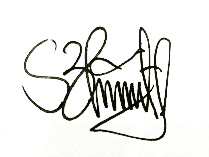 NIP 19910416 201903 2 019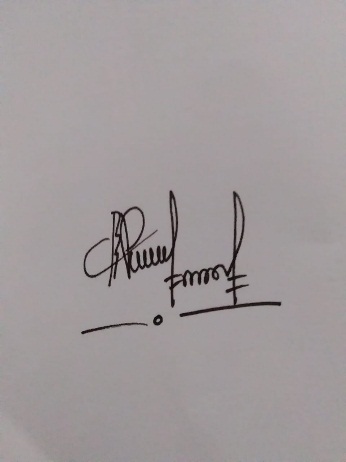 